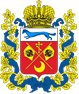 О Т Ч Е ТО РЕАЛИЗАЦИИ МЕР АНТИКОРРУПЦИОННОЙ ПОЛИТИКИВ ОРЕНБУРГСКОЙ ОБЛАСТИ ЗА 2021 ГОД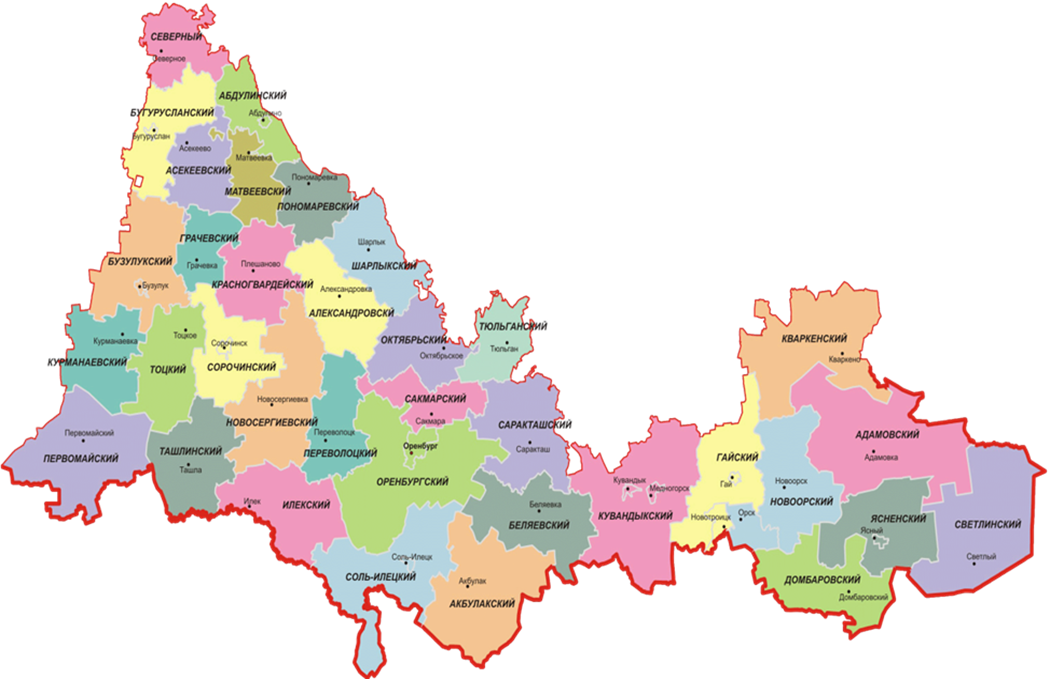 г. Оренбург2022СОДЕРЖАНИЕ1. Совершенствование правовых основпротиводействия коррупцииПравовое регулирование антикоррупционной политикиВ 2021 году на территории Оренбургской области последовательно выполнялись основные задачи государственной антикоррупционной политики, поставленные Президентом Российской Федерации. В соответствии с требованиями федерального и областного законодательства, в целях минимизации условий для проявлений коррупции, органами государственной власти Оренбургской области (далее – органы государственной власти) и органами местного самоуправления Оренбургской области (далее – органы местного самоуправления) реализуется комплекс мероприятий антикоррупционной направленности. В целях совершенствования организации деятельности в области противодействия коррупции в соответствии с Законом Оренбургской области                от 15 сентября 2008 года № 2369/497-IV-ОЗ «О противодействии коррупции               в Оренбургской области» в Оренбургской области сформирована организационная система противодействия коррупции, включающая в себя:комиссию по координации работы по противодействию коррупции                         в Оренбургской области; орган исполнительной власти Оренбургской области, обеспечивающий                  в пределах своих полномочий профилактику коррупционных правонарушений на территории Оренбургской области – комитет по профилактике коррупционных правонарушений Оренбургской области;управление государственной гражданской службы и кадровой работы аппарата Губернатора и Правительства Оренбургской области (в части реализации функций по противодействию коррупции);должностных лиц, ответственных за реализацию антикоррупционной политики в органах государственной власти и органах местного самоуправления; подразделения кадровых служб по профилактике коррупционных и иных правонарушений (должностных лиц кадровых служб, ответственных                                 за профилактику коррупционных и иных правонарушений); комиссии по соблюдению требований к служебному поведению служащих и урегулированию конфликта интересов. Основные принципы противодействия коррупции, правовые                                        и организационные основы предупреждения коррупции и борьбы с ней, минимизации и (или) ликвидации последствий коррупционных правонарушений установлены Федеральным законом от 25.12.2008 № 273-ФЗ                                                   «О противодействии коррупции». Вместе с тем, многогранность                                              и приспособляемость этого явления требует постоянного совершенствования законодательной базы, определяющей как общие подходы, так и практические аспекты профилактики коррупции. В связи с чем принято 4 закона Оренбургской области, 3 Указа Губернатора Оренбургской области, а также постановление Правительства Оренбургской области, вносящие необходимые изменения в региональные нормативные акты и обеспечивающие необходимую правоприменительную практику федерального и регионального законодательства в сфере противодействия коррупции.Постановлением Законодательного Собрания Оренбургской области от 17 февраля 2021 года № 2721 принят Закон Оренбургской области от 1 марта 2021 года № 2721/735-VI-ОЗ «О внесении изменений в Закон Оренбургской области «О противодействии коррупции в Оренбургской области», которым внесены изменения в порядок предварительного уведомления Губернатора Оренбургской области лицами, замещающими государственные должности Оренбургской области (за исключением депутатов Законодательного Собрания Оренбургской должности), муниципальные должности и осуществляющими свои полномочия на постоянной основе, об участии на безвозмездной основе в управлении некоммерческой организацией (кроме участия в управлении политической партией, органом профессионального союза, участия в съезде (конференции) или общем собрании иной общественной организации, жилищного, жилищно-строительного, гаражного кооперативов, товарищества собственников недвижимости).Постановлением Законодательного Собрания Оренбургской области           от 25 ноября 2021 года № 117 принят Закон Оренбургской области                                     от 7 декабря 2021 года № 117/52-VII-ОЗ «О внесении изменений в Закон Оренбургской области «О предоставлении сведений о расходах лицами, замещающими государственные должности Оренбургской области и иными лицами и о контроле за расходами указанных лиц», которым определен полный список лиц, в отношении которых Губернатором Оренбургской области либо уполномоченным им лицом, принимается решение о проведении процедуры контроля за соответствием расходов, исключаются нормы, не отнесенные                          к процедуре контроля за расходами.Принят указ Губернатора Оренбургской области от 18 марта 2021 года         № 115-ук «О мерах по выполнению Указа Президента Российской Федерации                 от 10 декабря 2020 года № 778 «О мерах по реализации отдельных положений Федерального закона «О цифровых финансовых активах, цифровой валюте                        и о внесении изменений в отдельные законодательные акты Российской Федерации».  Указ обеспечит исполнение обязанностей, установленных законодательством о противодействии коррупции, лицами, претендующими на замещение государственных должностей Оренбургской области в органах исполнительной власти, муниципальных должностей, должностей государственной гражданской службы Оренбургской области и должностей муниципальной службы.Проведение антикоррупционной экспертизыЗаконом Российской Федерации                                 от 25 декабря 2008 года № 273-ФЗ «О противодействии коррупции» антикоррупционная экспертиза нормативных правовых актов                              и их проектов отнесена к одной из ключевых мер профилактики коррупции. Ее проведение осуществляется в соответствии с Федеральным законом от 17 июля 2009 года № 172-ФЗ «Об антикоррупционной экспертизе нормативных правовых актов                                                      и проектов нормативных правовых актов». 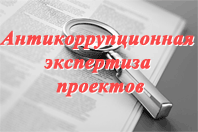 В соответствии с Законом Оренбургской области от 15 сентября                  2008 года № 2369/497-IV-ОЗ «О противодействии коррупции в Оренбургской области» указом Губернатора Оренбургской области от 18 декабря 2008 года       № 159-ук утвержден порядок проведения антикоррупционной экспертизы правовых актов и проектов правовых актов Губернатора Оренбургской области, Правительства Оренбургской области и органов исполнительной власти.Целями антикоррупционной экспертизы являются исключение фактов принятия нормативных правовых актов Губернатора Оренбургской области, Правительства Оренбургской области, органов исполнительной власти, правовых актов органов исполнительной власти, не носящих нормативного характера, в том числе договоров и соглашений, заключаемых от имени Оренбургской области, которые создают предпосылки и (или) повышают вероятность совершения коррупционных действий в процессе реализации правовых актов, а также устранение в нормативных правовых актах и правовых актах, не носящих нормативного характера, коррупциогенных факторов.Антикоррупционной экспертизе подлежат как действующие нормативные правовые акты, так и проекты нормативных правовых актов.В соответствии с требованиями законодательства Российской Федерации антикоррупционная экспертиза нормативных правовых актов и их проектов, прежде всего, проводится разработчиками, то есть органами исполнительной власти и органами местного самоуправления.В этих целях во всех органах исполнительной власти и органах местного самоуправления определены лица, ответственные за проведение антикоррупционной экспертизы. Как правило, это руководители структурных подразделений указанных органов и специалисты юридических служб.В соответствии со ст. 9 Закона Оренбургской области 
от 15 сентября 2008 года № 2369/497-IV-ОЗ «О противодействии коррупции 
в Оренбургской области» и разделом III указа Губернатора Оренбургской области от 18 декабря 2008 года № 159-ук «О порядке проведения антикоррупционной экспертизы правовых актов и проектов правовых актов Губернатора Оренбургской области, Правительства Оренбургской области 
и органов исполнительной власти Оренбургской области» в 2021 году 
государственно-правовым управлением аппарата Губернатора и Правительства Оренбургской области (далее – ГПУ) проведена антикоррупционная экспертиза 1817 проектов нормативно-правовых актов (далее – НПА), в которых выявлен    71 коррупциогенный фактор. Структура выявленных ГПУ коррупционных факторов выглядит следующим образом: широта дискреционных полномочий – отсутствие или неопределенность сроков, условий или оснований принятия решения, наличие дублирующих полномочий государственного органа (их должностных лиц) – 42 %;отсутствие или неполнота административных процедур - отсутствие порядка совершения государственными органами (их должностными лицами) определенных действий либо одного из элементов такого порядка – 30%;нормативные коллизии - противоречия, в том числе внутренние, между нормами, создающие для государственных органов (их должностных лиц) возможность произвольного выбора норм, подлежащих применению                                    в конкретном случае – 30 %;принятие нормативного правового акта за пределами компетенции – нарушение компетенции государственных органов (их должностных лиц) при принятии нормативных правовых актов – 12 %;коррупциогенные факторы, содержащие неопределенные, трудновыполнимые и (или) обременительные требования к гражданам                                и организациям – 17 %;определение компетенции по формуле «вправе» – диспозитивное установление возможности совершения государственными органами действий                в отношении граждан и организаций – 6 %.Органами исполнительной власти проведена антикоррупционная экспертиза 2271 проекта ведомственных нормативных актов. Выявлено                              5 коррупциогенных факторов, которые устранены на стадии доработки проектов. Проведена антикоррупционная экспертиза 286 действующих НПА, выявлено 4 коррупциогенных фактора.В органах местного самоуправления антикоррупционная экспертиза проведена в отношении 8594 проектов нормативных правовых актов. Выявлено 180 коррупциогенных фактора, которые также устранены на стадии доработки проектов.Как показывает практика, основными коррупциогенными факторами, выявляемыми антикоррупционными экспертизами в органах местного самоуправления, являются широта дискреционных полномочий, отсутствие               или неполнота административных процедур, принятие нормативных правовых актов за пределами компетенции, определение по формуле «вправе».В рамках работы по координации деятельности органов исполнительной власти и органов местного самоуправления комитетом на постоянной основе проводится мониторинг коррупциогенных факторов. Его результаты показали, что в области наметилась положительная тенденция к повышению качества разрабатываемых нормативных правовых актов. При этом, основная масса выявленных коррупциогенных факторов приходится на акты органов местного самоуправления. Одним из элементов системы противодействия коррупции в Российской Федерации и устранения причин, ее порождающих, является институт независимой антикоррупционной экспертизы нормативных правовых актов                    и проектов нормативных правовых актов. Целью создания названного института является усиление общественного контроля за органами власти, реализация принципа публичности и открытости деятельности государственных органов и органов местного самоуправления.Под независимой антикоррупционной экспертизой нормативных правовых актов (проектов) понимается исследовательская деятельность аккредитованных независимых экспертов, а также неаккредитованных институтов гражданского общества и граждан по выявлению положений, способствующих созданию условий для проявления коррупции и выработке предложений                                              для их устранения.Порядок аккредитации независимых экспертов установлен приказом Минюста России от 29 марта 2019 года № 57 «Об утверждении Административного регламента Министерства юстиции Российской Федерации по предоставлению государственной услуги по осуществлению аккредитации юридических и физических лиц, изъявивших желание получить аккредитацию на проведение в качестве независимых экспертов антикоррупционной экспертизы нормативных правовых актов и проектов нормативных правовых актов в случаях, предусмотренных законодательством Российской Федерации».По данным Государственного реестра независимых экспертов, получивших аккредитацию на проведение антикоррупционной экспертизы нормативных правовых актов и проектов нормативных правовых актов                               в случаях, предусмотренных законодательством Российской Федерации,                         на территории Оренбургской области в настоящее время аккредитовано                            в качестве независимого эксперта одно юридическое лицо – Оренбургская региональная общественная организация «Комитет по противодействию коррупции» и 7 физических лиц.Антикоррупционная экспертиза проводится независимыми экспертами                   в отношении нормативных правовых актов и проектов нормативных правовых актов, размещаемых:на сайте regulation.gov.ru (Федеральный портал проектов НПА);на сайте regulation.orb.ru (портал для публичного обсуждения нормативных правовых актов Оренбургской области и их проектов);на сайте Законодательного Собрания Оренбургской области;на официальных сайтах исполнительных органов государственной власти Оренбургской области;на официальных сайтах муниципальных образований Оренбургской области и др. источниках.Действующие нормативные акты находятся в свободном доступе                           на портале Минюста России «Нормативные правовые акты в Российской Федерации».В 2021 году независимая антикоррупционная экспертиза проведена                          в отношении 3 НПА (1 проект постановления Правительства Оренбургской области и 2 проекта приказов аппарата Губернатора и Правительства Оренбургской области). В соответствии с представленными заключениями, коррупциогенные факторы в НПА не выявлены.К числу причин низких показателей работы по проведению независимой антикоррупционной экспертизы следует отнести, прежде всего, существующие пробелы в нормативном правовом регулировании рассматриваемой сферы                       на уровне Российской Федерации. Не определен правовой статус независимых экспертов (права, обязанности и ответственность), недостаточно регламентирована процедура подачи                              и рассмотрения заключений по итогам независимой антикоррупционной экспертизы. В части 6 статьи 4 Федерального закона от 17 июля 2009 года № 172-ФЗ «Об антикоррупционной экспертизе нормативных правовых актов и проектов нормативных правовых актов» указано, что разногласия, возникающие                          при оценке указанных в заключении коррупциогенных факторов, разрешаются     в порядке, установленном Правительством Российской Федерации. Однако,                    до настоящего времени данного порядка не принято. Не установлена ответственность за игнорирование заключений независимых экспертов разработчиками проектов правовых актов и органами, принявшими их. Кроме того, заключения экспертов необходимо систематизировать                      для возможности ознакомления с ними и итогами их рассмотрения в масштабе Российской Федерации. Деятельность экспертов необходимо анализировать и учитывать                               ее результаты при продлении аккредитации независимых экспертов.Вопросы, связанные с проведением независимой антикоррупционной экспертизы 9 декабря 2021 года рассмотрены на заседании круглого стола                            в аппарате Губернатора и Правительства Оренбургской области «Антикоррупционная экспертиза как механизм противодействия коррупции. Роль независимых экспертов в антикоррупционной работе». В его работе приняли участие представители прокуратуры Оренбургской области, управления Минюста России по Оренбургской области, комитета                                         по профилактике коррупционных правонарушений Оренбургской области.2. Меры обеспечения антикоррупционной политики в Оренбургской областиДеятельность комиссии по координации работы по противодействию коррупции в Оренбургской областиВ соответствии с Указом Президента Российской Федерации от 15 июля 2015 года № 364 «О мерах по совершенствованию организации деятельности 
в области противодействия коррупции» указом Губернатора Оренбургской области от 15 октября 2015 года № 791-ук «О комиссии по координации работы по противодействию коррупции в Оренбургской области» образована комиссия по координации работы по противодействию коррупции в Оренбургской области (далее – комиссия по координации), являющаяся действенным инструментом в работе по профилактике коррупционных правонарушений. Комиссия по координации является органом по рассмотрению вопросов соблюдения требований к служебному поведению и урегулированию конфликта интересов в отношении лиц, замещающих государственные должности 
в аппарате Губернатора и Правительства Оренбургской области, органах исполнительной власти. Осуществляет координацию деятельности Правительства Оренбургской области, органов исполнительной власти и органов местного самоуправления по реализации государственной политики в области противодействия коррупции. В работе комиссии по координации на постоянной основе принимают участие должностные лица (представители) территориальных органов федеральных органов исполнительной власти, органов прокуратуры, органов законодательной власти Оренбургской области, органов местного самоуправления, а также представители гражданского общества. В состав комиссии по координации входят главный федеральный инспектор                                   по Оренбургской области, председатель Законодательного Собрания Оренбургской области, председатель Общественной палаты Оренбургской области. Значительное внимание в работе комиссии по координации уделялось выработке решений, направленных на повышение эффективности профилактики коррупционных правонарушений, взаимодействия органов исполнительной власти и органов местного самоуправления с гражданами, институтами гражданского общества, средствами массовой информации, научными организациями по вопросам противодействия коррупции в Оренбургской области. В целях выполнения задач, возложенных на комиссию по координации, 
и реализации ее полномочий в 2021 году проведено 6 плановых заседаний,                      на которых рассмотрено 16 вопросов. На заседаниях комиссии по координации по вопросу эффективности деятельности по профилактике коррупционных правонарушений заслушаны отчеты 4 руководителей региональных органов и 5 глав муниципальных районов. В связи с ограничениями, установленными в связи 
с распространением новой коронавирусной инфекции, рассмотрение вопросов 
о результатах мониторинга деятельности по профилактике коррупции в одном органе исполнительной власти (департамент молодежной политики Оренбургской области) и двух муниципальных образованиях (Гайском                                и Кувандыкском городских округах Оренбургской области) перенесено                            на 1 квартал 2022 года. Иные вопросы, включенные в повестку дня заседаний, рассмотрены в полном объеме, план работы комиссии на 2021 год исполнен.В течение 2021 года в рамках деятельности комиссии по координации выработано 101 решение, в основу которых заложены положения Национального плана противодействия коррупции на 2021–2024 годы, региональной программы противодействия коррупции в Оренбургской области на 2019–2024 годы, результаты мониторинга деятельности по исполнению законодательства Российской Федерации в сфере противодействия коррупции                  в органах власти и в органах местного самоуправления, а также результаты анализа актов прокурорского реагирования. Анализ информации о результатах исполнения решений комиссии                          по координации за 2021 год показал, что значительный негативный эффект                         в процесс подготовки и реализации запланированных мероприятий, в части соблюдения сроков исполнения внесли ограничения, установленные в связи                      с неблагоприятной эпидемиологической обстановкой в регионе. Вместе с тем, большинство органов исполнительной власти и органов местного самоуправления проявили гибкий, системный подход при исполнении решений комиссии и выполнили решения, с использованием информационных технологий, средств удаленной связи.Следует отметить, что требует дополнительной корректировки работа, направленная на исполнение решений комиссии, в части организации мероприятий по профилактике коррупционных правонарушений                                             в подведомственных учреждениях.  С учетом имеющихся недостатков и стоящих задач, в настоящее время подготовлен и утвержден план работы комиссии по координации на 2022 год, предусматривающий рассмотрение 17 вопросов, отнесенных к ее компетенции.Деятельность регионального антикоррупционного органаВ целях совершенствования организации деятельности в области противодействия коррупции, в соответствии с Законом Оренбургской области   от 15 сентября 2008 года № 2369/497-IV-ОЗ приняты Закон Оренбургской области от 29 августа 2018 года № 1242/317-VI-ОЗ «О внесении изменений                         в Закон Оренбургской области «О системе исполнительных органов государственной власти Оренбургской области» и указ Губернатора Оренбургской области от 22 октября 2018 года № 566-ук «О внесении изменений в указ Губернатора Оренбургской области от 5 июля 2010 года № 128-ук»,                         в соответствии с которыми, в систему исполнительных органов государственной власти Оренбургской области введен самостоятельный орган – комитет                             по профилактике коррупционных правонарушений Оренбургской области (далее – комитет).Указом Губернатора Оренбургской области от 29 декабря 2018 года              № 774-ук утверждено положение о комитете, в соответствии с которым                                   его основными задачами являются:формирование у служащих и граждан нетерпимости к коррупционному поведению; профилактика коррупционных правонарушений в Правительстве Оренбургской области, органах исполнительной власти и организациях, созданных для выполнения поставленных перед ними задач;осуществление контроля за соблюдением запретов, ограничений                                и требований, установленных в целях противодействия коррупции служащими, а также лицами, замещающими отдельные должности для выполнения задач, поставленных перед органами исполнительной власти Оренбургской области; обеспечение соблюдения служащими требований законодательства Российской Федерации и Оренбургской области о контроле за расходами,                           а также иных антикоррупционных норм.Реализуя стоящие перед комитетом задачи, в отчетном периоде разработаны и проведены мероприятия организационного и практического характера. В соответствии с нормативно правовыми актами Оренбургской области               и положением о комитете по профилактике коррупционных правонарушений Оренбургской области (далее – комитет), утвержденным указом Губернатора Оренбургской области от 29 декабря 2018 года № 774-ук, комитет обеспечивает деятельность следующих координационных и совещательных органов:комиссии по координации работы по противодействию коррупции                   в Оренбургской области (Указ Губернатора Оренбургской области от 15 октября 2015 года № 791-ук);комиссии по соблюдению требований к служебному (должностному) поведению лиц, замещающих муниципальные должности Оренбургской области, и урегулированию конфликта интересов (Указ Губернатора Оренбургской области от 19 февраля 2018 года № 84-ук;комиссии по соблюдению требований к служебному поведению государственных гражданских служащих Оренбургской области, замещающих должности государственной гражданской службы в органах исполнительной власти Оренбургской области, назначение на которые и освобождение                        от которых осуществляются Губернатором Оренбургской области,                                       и урегулированию конфликта интересов (Постановление Правительства Оренбургской области от 25 января 2022 года № 32-пп).Обеспечено правовое, документационное, аналитическое                                               и информационное сопровождение деятельности комиссии по координации работы по противодействию коррупции в Оренбургской области.Учитывая, что комиссия выполняет функции, возложенные на комиссию по соблюдению требований к служебному поведению и урегулированию конфликта интересов в отношении лиц, замещающих государственные должности Оренбургской области в отчетном периоде рассмотрены материалы  в отношении одного лица, замещающего государственную должность Оренбургской области по факту предоставления неполных сведений о доходах, имуществе и обязательствах имущественного характера (далее – сведения                          о доходах). С учетом несущественности установленных фактов и отсутствия умысла на предоставление неполных сведений, принято решение мер юридической ответственности к указанному лицу не применять.Проведено 5 заседаний комиссии по соблюдению требований                                        к служебному поведению лиц, замещающих должности государственной гражданской службы категории «руководители» высшей группы должностей                    в органах исполнительной власти Оренбургской области Оренбургской области, и урегулированию конфликта интересов, на которых рассмотрены доклады комитета по результатам проверок в отношении 9 лиц указанной категории,                      а также уведомления о заключении трудового договора с двумя лицами, ранее замещавшими соответствующие должности в органах исполнительной власти. По результатам принятых комиссией решений, к двум лицам применены меры дисциплинарного воздействия в виде замечания. Двум лицам                                         по результатам рассмотрения уведомлений дано согласие на заключение трудового договора в организациях.В соответствии с положением о комиссии по соблюдению требований                     к служебному поведению лиц, замещающих муниципальные должности проведены 10 заседаний, на которых рассмотрены материалы в отношении                    27 лиц данной категории. В отношении каждого лица принято законное                              и обоснованное решение.На постоянной основе осуществляется мониторинг признаков коррупционных проявлений в деятельности лиц, замещающих государственные должности Оренбургской области, должности государственной гражданской службы Оренбургской области, муниципальные должности, должности муниципальной службы.В целях обеспечения объективности привлечения служащих 
к ответственности за нарушения антикоррупционного законодательства каждый выявленный случай рассматривается на комиссиях по соблюдению требований к служебному поведению и урегулированию конфликта интересов, образованных в органах исполнительной власти и органах местного самоуправления (далее – комиссия по служебному поведению). Сотрудники комитета включены в составы комиссий по служебному поведению органов исполнительной власти и органов местного самоуправления, приняли участие в заседаниях при рассмотрении собранных ими материалов.В ходе выездов в органы местного самоуправления сотрудниками комитета акцентировано внимание на вопросах деятельности комиссий 
по служебному поведению. Выявлен ряд недостатков, связанных 
с формированием составов комиссий по служебному поведению, размещением информации на официальных сайтах в информационно-телекоммуникационной сети «Интернет» (далее – сеть Интернет), процедурными вопросами проведения заседаний.Особое внимание уделяется повышению уровня профессиональной подготовки государственных (муниципальных) служащих, реализующих функции по профилактике коррупционных правонарушений. Сотрудники комитета приняли участие в 32 различных мероприятиях                   по повышению уровня профессиональной подготовки специалистов органов государственной власти и органов местного самоуправления по линии профилактики коррупционных и иных правонарушений, в числе которых                          2 конференции, 2 круглых стола, 5 семинаров-совещаний, 23 обучающих мероприятия на базе Оренбургского филиала Российской академии народного хозяйства и государственной службы при Президенте Российской Федерации (РАНХ и ГС), Оренбургского института (филиала) Московского государственного юридического университета имени О.Е. Кутафина (МГЮА), Оренбургского аграрного университета (ОГАУ).На постоянной основе в онлайн-режиме (вопрос – ответ) органам исполнительной власти и местного самоуправления оказывается методическая                  и практическая помощь по вопросам профилактики коррупционных правонарушений, соблюдения установленных ограничений и запретов, а также требований о предотвращении или урегулировании конфликта интересов. Кроме того, в органы исполнительной власти и местного самоуправления в отчетном периоде направлены письма, нацеливающие на реализацию приоритетных направлений деятельности, в числе которых:организация и проведение анализа информации об участниках государственных закупок в рамках реализации национальных проектов                          на предмет аффилированных связей с конкретными государственными служащими, в том числе членами комиссий по осуществлению закупок;расширение практики осуществления контроля при распределении бюджетных средств в виде субсидий, бюджетных ассигнований, иных ограниченных ресурсов в пользу третьих лиц с целью выявления возможной аффилированности должностных лиц;обеспечение добросовестной конкуренции и прозрачности                                        при осуществлении закупок товаров, работ и услуг для государственных                              и муниципальных нужд;и ряд других.В целях оценки эффективности антикоррупционных мероприятий комитетом в рамках реализации своих полномочий в отчетном периоде проведен мониторинг деятельности в 4 органах исполнительной власти и 5 органах местного самоуправления. В результате мониторинга дана оценка эффективности деятельности                        по профилактике коррупции, выявлена положительная практика применения законодательства, установлены как характерные недостатки, так и недоработки присущие конкретным органам исполнительной власти и местного самоуправления.По представлению комитета все результаты мониторинга рассмотрены                 на заседаниях комиссии по координации работы по противодействию коррупции, по итогам которых выработаны конкретные решения, направленные                                    на устранение недостатков и совершенствование работы.Комитетом, как уполномоченным органом в сфере профилактики коррупции, особое внимание уделяется работе по установлению фактов несоблюдения запретов, ограничений и требований, установленных в целях противодействия коррупции, выявлению и устранению причин и условий, способствующих возникновению конфликта интересов при осуществлении служащими своих полномочий.Специалистами отдела проверочных мероприятий комитета проведена                        81 проверка, в том числе:19 – достоверности и полноты сведений о доходах, представленных гражданами, претендующими на замещение 5 должностей государственной гражданской службы, 14 муниципальных должностей;48 – достоверности и полноты сведений о доходах, представленных лицами, замещающими государственную должность, 4 должности государственной гражданской службы, 43 муниципальные должности;7 – соблюдения установленных ограничений и запретов лицами, замещающими одну должность государственной гражданской службы                                и 6 муниципальных должностей;7 – соблюдения требований о предотвращении и урегулировании конфликта интересов лицами, замещающими 7 муниципальных должностей. Различные меры дисциплинарного воздействия применены в отношении 12 служащих, в том числе в отношении должностных лиц, замещающих должности категории «руководители». С целью выполнения пункта 2 указа Губернатора Оренбургской области     от 16 декабря 2020 года № 616-ук «Об организации мониторинга информации                 о правонарушениях, выявленных в ходе реализации региональных проектов», пункта 9 плана профилактики, предупреждения и пресечения правонарушений, выявленных в ходе реализации национальных и федеральных проектов                           на территории Оренбургской области, утвержденного протоколом заседания регионального проектного комитета от 30 июня 2020 года № 4, комитетом проведены мероприятия организационного и практического характера.  Вопросы контроля в сфере государственных, муниципальных                                      и корпоративных закупок рассмотрены на конференции 17 марта 2021 года,                       в работе которой приняли участие представители УФАС России по Оренбургской области, прокуратуры Оренбургской области, министерства экономического развития, инвестиций, туризма и внешних связей Оренбургской области, комитета по профилактике коррупционных правонарушений Оренбургской области и ряда других органов.Результаты проведения надзорных мероприятий на территории области,                   а также основные причины, способствующие совершению коррупционных                       и иных правонарушений при проведении закупок товаров и услуг                                        для государственных (муниципальных) нужд также обсуждены и рассмотрены 18 мая 2021 года на семинаре-совещании с представителями органов исполнительной власти и органов местного самоуправления.Одной из мер по профилактике коррупции в сфере закупок товаров, работ, услуг для обеспечения государственных или муниципальных нужд является использование антикоррупционной оговорки в государственных (муниципальных) контрактах.Антикоррупционная оговорка – это условие, которое включается                             в гражданско-правовой договор, в целях недопущения совершения коррупционных действий при его исполнении (например, коммерческого подкупа). Антикоррупционная оговорка направлена на то, чтобы стороны договора понимали, что совершение коррупционных правонарушений недопустимо, и были готовы принимать разумные меры по недопущению                         их совершения.В соответствии с решениями комиссии по координации, основываясь         на законодательстве о противодействии коррупции, и используя методические рекомендации министерства труда и социальной защиты Российской Федерации, органами исполнительной власти, органами местного самоуправления                                и подведомственными учреждениями антикоррупционная оговорка включена                    в государственные (муниципальные) контракты на поставку товаров, работ, услуг для обеспечения государственных или муниципальных нужд.Кроме того, решением комиссии по координации работы                                               по противодействию коррупции в Оренбургской области от 6 апреля 2021 года                       (протокол № 32) органам исполнительной власти, органам местного самоуправления и подведомственным им организациям предписано обеспечить осуществление мер, направленных на выявление личной заинтересованности при осуществлении закупок товаров, работ и услуг для государственных (муниципальных) нужд в соответствии с алгоритмом, предусмотренным методическими рекомендациями Министерства труда и социальной защиты Российской Федерации (в т. ч. обеспечить использование электронных магазинов при осуществлении закупок у единственного поставщика). Указанные меры реализованы, аффилированные связи участников государственных и муниципальных закупок с конкретными государственными (муниципальными) служащими не установлены. Проведенная работа учитывается при оценке эффективности деятельности органа исполнительной власти и органа местного самоуправления, а также                   при оценке исполнения решений комиссии по координации.В целях реализации законодательства о противодействии коррупции                        и достижения конечных целей профилактики коррупционных правонарушений налажено взаимодействие комитета и отдела по надзору за соблюдением законодательства о противодействии коррупции прокуратуры Оренбургской области при проведении проверок полноты и достоверности сведений о доходах, об имуществе и обязательствах имущественного характера и контроля расходов.Реализация мер по профилактике коррупционных правонарушений в органах государственной власти и органах местного самоуправленияВ работе по профилактике коррупционных правонарушений значительная роль отводится органам государственной власти и органам местного самоуправления, как органам, непосредственно координирующим                                          и исполняющим значительную часть функций государства.Органами государственной власти и органами местного самоуправления приняты меры по повышению эффективности деятельности комиссий                                по соблюдению требований к служебному поведению и урегулированию конфликта интересов, в том числе по исключению случаев вынесения                                  на рассмотрение вопросов, не отнесенных к их компетенции.В настоящее время в органах государственной власти действует 
34 комиссии, в органах местного самоуправления – 197 комиссий. Проведено 
89 заседаний комиссии в органах государственной власти и 193 заседания 
в органах местного самоуправления. В течение 2021 года на заседаниях комиссий рассмотрены материалы                       в отношении 629 государственных гражданских служащих, лиц, замещающих муниципальные должности и муниципальных служащих (далее – служащие). Рассмотрены материалы в отношении:363 служащих – по фактам предоставления недостоверных и неполных сведений о доходах;201 служащего – по фактам несоблюдения требований к служебному поведению и (или) требований об урегулировании конфликта интересов;62 служащих – о даче согласия на замещение должности в коммерческой или некоммерческой организации, либо на выполнение работы на условиях гражданско-правового договора;12 служащих – о невозможности по объективным причинам представить сведения о доходах.Комиссиями выявлено более 360 нарушений служащими антикоррупционного законодательства, из которых 117 совершены служащими государственных органов.За совершение коррупционных правонарушений к дисциплинарной ответственности привлечено 227 служащих (в государственных органах – 43,       в органах местного самоуправления – 184).Сведения о деятельности комиссий по соблюдению требований 
к служебному поведению и урегулированию конфликта интересовВ отчетном периоде проведен анализ сведений о доходах, представленных 1076 гражданами, претендующими на замещение должностей государственной (муниципальной) службы.Проведено 74 проверки, в результате которых установлены факты предоставления недостоверных и (или) неполных сведений о доходах 20 гражданами.Проведен анализ сведений о доходах, представленных 1079 служащими государственных органов и 3905 служащими органов местного самоуправления в рамках декларационной кампании. По результатам анализа инициированы                    и проведены проверки в отношении 127 служащих государственных органов                    и 272 служащих органов местного самоуправления.Установлены факты представления недостоверных и (или) неполных сведений о доходах в отношении 111 служащих органов государственной власти и 235 служащих органов местного самоуправления. По результатам проверок к дисциплинарной ответственности привлечены 215 служащих, в том числе к взысканию в виде замечания – 193, в виде выговора – 22.В 2021 году осуществлен контроль сведений о расходах в отношении лица, замещающего муниципальную должность и двух муниципальных служащих.                 По результатам проверки в отношении одного муниципального служащего информация направлена в прокуратуру Оренбургской области.В результате проведенной профилактической работы в регионе в 2021 году уведомления о возможности возникновения конфликта интересов поступили                 от 113 служащих. В 85 случаях приняты меры по предотвращению конфликта интересов, в остальных возможность его возникновения не усматривалась.Сведения о результатах рассмотрения уведомлений о возникновении (возможности возникновения) конфликта интересовВ результате проведенных проверочных мероприятий, оказания методической и практической помощи со стороны комитета по профилактике коррупционных правонарушений Оренбургской области, в 2021 году выявлены факты несоблюдения установленных ограничений и запретов, а также требований по предотвращению или урегулированию конфликта интересов 24 служащими. К дисциплинарной ответственности привлечены 3 служащих, один из которых уволен.За нарушение порядка уведомления, либо не уведомления представителя нанимателя об иной оплачиваемой работе к дисциплинарной ответственности привлечены 3 муниципальных служащих. Всего за совершение коррупционных правонарушений в 2021 году                            к дисциплинарной ответственности привлечены 280 служащих органов государственной власти и органов местного самоуправления.Аппарат Губернатора и Правительства Оренбургской области является органом исполнительной власти, уполномоченным направлять сведения о лице, к которому было применено взыскание в виде увольнения (освобождения                           от должности) в связи с утратой доверия за совершение коррупционного правонарушения, в Департамент кадров Правительства Российской Федерации для включения в соответствующий реестр.В 2021 году сведения для включения в реестр лиц, уволенных в связи                        с утратой доверия, были направлены в отношении 2 депутатов муниципальных образований Оренбургской области и 1 муниципального служащего. Материалы для исключения из реестра лиц, уволенных в связи с утратой доверия,                                не направлялись. 3. Реализации антикоррупционных программНациональный план противодействия коррупции на 2021–2024 годыВ соответствии с Федеральным законом «О противодействии коррупции» Указом Президента Российской Федерации от 16 августа 2021 года № 478 утвержден Национальный план противодействия коррупции на 2021–2024 годы (далее – Национальный план).Мероприятия Национального плана направлены на решение шестнадцати основных задач в сфере противодействия коррупции, по трем из которых даны соответствующие поручения руководителям высших исполнительных органов государственной власти и органов местного самоуправления субъектов Российской Федерации.В основу реализации Национального плана на местах заложены мероприятия по:совершенствованию правовых и организационных основ противодействия коррупции;повышению эффективности образовательных и иных мероприятий, направленных на антикоррупционное просвещение и популяризацию в обществе антикоррупционных стандартов;применению дополнительных мер по расширению участия граждан                          и институтов гражданского общества в реализации государственной политики                 в области противодействия коррупции.Кроме того, пунктом 3 Указа дано поручение руководителям высших исполнительных органов государственной власти субъектов и органов местного самоуправления внести соответствующие изменения в антикоррупционные программы (планы).С целью реализации данного поручения, комитетом по профилактике коррупционных правонарушений Оренбургской области проведен сравнительный анализ мероприятий Национального плана и содержащихся                        в региональной программе противодействия коррупции. Установлено,                            что внесение изменений в Программу не требуется. Обоснования данного решения направлены в государственно-правовое управление аппарата Губернатора Оренбургской области, а также помощнику полномочного представителя Президента Российской Федерации                                         в Приволжском федеральном округе и приняты ими без замечаний                                        и дополнительных указаний. В целях подготовки доклада полномочному представителю Президента Российской Федерации в Приволжском федеральном округе подготовлены                         и направлены соответствующие письма о внесении изменений в программы (планы) в органы государственной власти и органы местного самоуправления.В результате проведенной работы в 18 государственных органах                                 и 22 органах местного самоуправления внесены изменения                                                            в антикоррупционные программы (планы) в соответствии с мероприятиями Национального плана.В целях реализации пункта 27 Национального плана проведено социологическое исследование, целью которого являлась оценка уровня, структуры и специфики коррупции в Оренбургской области и эффективности принимаемых антикоррупционных мер, в соответствии с методикой, утвержденной постановлением Правительства Российской Федерации от 25 мая 2019 года № 662. Доклад в администрацию полномочного представителя Президента в ПФО будет подготовлен и направлен в срок до 1 марта 2022 года.Пунктом 39 Национального плана руководителям высших исполнительных органов государственной власти субъектов и органов местного самоуправления рекомендовано обеспечить обучение государственных                               и муниципальных служащих в обязанности которых входит противодействие коррупции, проведение закупок для государственных и муниципальных нужд, по дополнительным профессиональным программам, а также обучение лиц, впервые поступивших на службу. Доклад об исполнении данного пункта будет ежегодно в срок до 1 февраля предоставляться в Минтруд России. В соответствии с пунктом 43 Национального плана планируется включить в состав комиссии по координации работы по противодействию коррупции                       в Оренбургской области представителей некоммерческих организаций, уставная деятельность которых связана с противодействием коррупции, а также лиц, аккредитованных Минюстом России в качестве независимых экспертов. Срок его реализации установлен до 20 сентября 2023 года. Все мероприятия Национального плана, адресованные органам исполнительной власти и местного самоуправления, комитетом                                                         по профилактике коррупционных правонарушений Оренбургской области взяты на контроль. Итоговые доклады об исполнении Национального плана будут представлены в аппарат полномочного представителя Президента Российской Федерации в Приволжском федеральном округе в установленные сроки. Региональная программа противодействия коррупции в Оренбургской области на 2019–2024 годыНа территории региона реализуется региональная программа противодействия коррупции в Оренбургской области на 2019–2024 годы (далее – программа), утвержденная постановлением Правительства Оренбургской области от 28 июня 2019 года № 417-пп. Программа представляет собой комплекс мероприятий, обеспечивающих согласованное применение правовых, образовательных, воспитательных, организационных и иных мер, осуществляемых органами исполнительной власти и органами местного самоуправления. Основными целями программы являются:повышение уровня взаимодействия органов исполнительной власти 
и органов местного самоуправления, институтов гражданского общества 
и граждан в сфере противодействия коррупции;повышение эффективности противодействия коррупции и снижение уровня коррупционных проявлений в органах исполнительной власти и органах местного самоуправления, государственных и муниципальных учреждениях Оренбургской области;создание и поддержание в обществе атмосферы нетерпимости 
к коррупционным проявлениям.Участниками и исполнителями программы являются все органы исполнительной власти и органы местного самоуправления.Контроль за реализацией программы осуществляется комитетом                               по профилактике коррупционных правонарушений Оренбургской области путем мониторинга представляемых органами исполнительной власти и органами местного самоуправления отчетов о результатах проведенной работы, изучения фактического положения дел в ходе контрольных мероприятий при выездах                   на места, проведения заслушиваний руководителей на заседаниях комиссии                 по координации, а также в режиме онлайн общения с должностными лицами, ответственными за организацию работы по профилактике коррупции.Оценка эффективности программы осуществляется по итогам 
ее реализации за полугодие и год на основании мониторинга 12 показателей (индикаторов) программы с представлением отчета Губернатору Оренбургской области. План реализации Программы состоит из 9 разделов, включающих                            67 мероприятий по нормативно-правовому регулированию антикоррупционной деятельности, антикоррупционной экспертизе, организационно-управленческим мерам, мониторингу антикоррупционных факторов, антикоррупционному просвещению и ряду других направлений. Анализ результатов реализации Программы показал, что в 2021 году проведены все запланированные заседания комиссии по координации работы                по противодействию коррупции в Оренбургской области (далее – комиссия). Таким образом значение показателя (индикатора) Программы по доле проведенных заседаний комиссии по итогам деятельности за 2021 год составляет 100%. В соответствии с пунктом 2 сведений о показателях (индикаторах) Программы и их значениях (приложение № 1 к Программе) доля органов исполнительной власти Оренбургской области, органов местного самоуправления городских округов и муниципальных районов Оренбургской области, принявших антикоррупционные программы, направленные                                  на предупреждение и пресечение коррупции, в общем количестве органов исполнительной власти Оренбургской области, органов местного самоуправления городских округов и муниципальных районов Оренбургской области в отчетном периоде составила 100%, при установленном показателе                      в целом за 2021 год – 80%. Антикоррупционные программы (планы) приняты во всех органах исполнительной власти и органах местного самоуправления. В соответствии с пунктом 3 сведений о показателях (индикаторах) Программы и их значениях (приложение № 1 к Программе) деятельность                             9 руководителей органов исполнительной власти и глав городских округов                           и муниципальных районов Оренбургской области, заслушанных на заседании комиссии с отчетом о реализации антикоррупционных мероприятий, признана удовлетворительной (министерство природных ресурсов, экологии                                       и имущественных отношений Оренбургской области; министерство культуры Оренбургской области; министерство строительства, жилищно-коммунального, дорожного хозяйства и транспорта Оренбургской области; комитет                                   по профилактике коррупционных правонарушений Оренбургской области;             МО Беляевский район, МО Новосергиевский район, МО Бугурусланский район; МО Асекеевский район; МО Кваркенский район). Говоря о других показателях (индикаторах) Программы следует отметить, что положительно оценивается деятельность по:количеству изданной и размещенной социальной рекламной продукции антикоррупционной направленности;числу государственных гражданских и муниципальных служащих, получивших дополнительное профессиональное обучение;числу государственных гражданских и муниципальных служащих, принявших участие в обучающих мероприятиях и мероприятиях по обмену опытом;количеству проведенных мероприятий по актуальным вопросам противодействия коррупции; количеству творческих конкурсов, проведенных среди сотрудников средств массовой информации и полиграфических предприятий на лучшее освещение вопросов коррупции;а также количеству материалов антикоррупционной направленности, размещенных в федеральном и региональном информационном пространстве.Мониторинг сведений об исполнении плана реализации Программы (приложение № 2 к отчету) за 2021 год показывает, что неисполненных мероприятий не имеется. Антикоррупционное просвещение и образование. Взаимодействие с институтами гражданского обществаОсобое внимание в отчетном периоде уделялось повышению уровня профессиональной подготовки государственных (муниципальных) служащих,                      а также лиц, осуществляющих функции по профилактике коррупционных правонарушений.В рамках приоритетного проекта «Профессиональное развитие государственных гражданских и муниципальных служащих Оренбургской области» в 2021 году обучено 45 государственных гражданских служащих органов исполнительной власти и 32 муниципальных служащих Оренбургской области по программе «Организационные, экономические и правовые формы противодействия коррупции», один государственный гражданский служащий     по программе «Организация работы по профилактике коррупционных и иных правонарушений в субъектах Российской Федерации» (г. Москва) и один государственный гражданский служащий по программе «Практические аспекты противодействия коррупции» (г. Москва). На базе Оренбургского филиала федерального государственного бюджетного образовательного учреждения высшего образования «Российская академия народного хозяйства и государственной службы при Президенте Российской Федерации» прошли обучение 40 государственных гражданских служащих, впервые поступивших на государственную гражданскую службу Оренбургской области.Финансовое обеспечение данного мероприятия осуществлялось за счет бюджетных ассигнований, выделенных в областном бюджете аппарату Губернатора и Правительства Оренбургской области в рамках подпрограммы «Развитие кадровой политики на государственной гражданской службе в органах исполнительной власти Оренбургской области» государственной программы Оренбургской области «Реализация региональной политики в Оренбургской области», утвержденной постановлением Правительства Оренбургской области от 25 декабря 2018 года № 889-пп.В марте 2021 года проведен адаптационный семинар для граждан, впервые поступивших на государственную гражданскую службу в аппарат Губернатора и Правительства Оренбургской области «Об основных направлениях противодействия коррупции на государственной гражданской службе Оренбургской области». Участникам семинара предоставлен необходимый раздаточный материал. Специалисты комитета приняли участие в 32 различных мероприятиях                   по повышению уровня профессиональной подготовки специалистов органов государственной власти и органов местного самоуправления по линии профилактики коррупционных и иных правонарушений, в числе которых                           2 конференции, 2 круглых стола, 5 семинаров-совещаний, 23 обучающих мероприятия на базе Оренбургского филиала Российской академии народного хозяйства и государственной службы при Президенте Российской Федерации (РАНХ и ГС), Оренбургского института (филиала) Московского государственного юридического университета имени О.Е. Кутафина (МГЮА), Оренбургского аграрного университета (ОГАУ). Всего в органах государственной власти и органах местного самоуправления проведены более четырех тысяч мероприятий антикоррупционной направленности. Обучение по антикоррупционной тематике пришли 265 служащих органов государственной власти и органов местного самоуправления. В преддверии Международного дня борьбы проведен конкурс творческих работ «Коррупция глазами студента», итоги которого будут подведены                             на заседании конкурсной комиссии.Работы на конкурс были представлены в 8 номинациях: рисунок, стихотворение, презентация, сказка (рассказ), видеоролик, плакат (стенгазета), листовка, брошюра. Кроме того, проведен ежегодный областной творческий конкурс журналистов, редакций средств массовой информации, полиграфических предприятий на соискание премий Губернатора Оренбургской области. В подноминации «СМИ против коррупции» решением конкурсного жюри премия присуждена заместителю главного редактора по информационному вещанию АО «ТВЦ Планета» Мороз Н.А. В рамках организации взаимодействия с институтами гражданского общества аппаратом Губернатора и Правительства Оренбургской области заключено соглашение с Межрегиональной общественной организацией «Комитет по противодействию коррупции» о сотрудничестве и взаимодействии по вопросам разработки и реализации мер, направленных на борьбу                                      с коррупционными проявлениями на территории Оренбургской области.                             В рамках реализации совместного плана проведено 4 обучающих семинара                         с сотрудниками аппарата Губернатора и Правительства Оренбургской области, на которых рассмотрено 8 вопросов. Заключено соглашение о сотрудничестве между Правительством Оренбургской области и ФГБОУ ВО «Российская академия народного хозяйства и государственной службы при Президенте Российской Федерации». В рамках реализации соглашения проведено 2 мероприятия (вебинар и конкурс творческих работ среди студентов).Кроме того, в 2021 году в соответствии с Законом Оренбургской области от 2 сентября 2015 года № 3359/933-V-ОЗ «Об общественном контроле                                в Оренбургской области», создан и осуществляет деятельность общественный совет при комитете по профилактике коррупционных правонарушений Оренбургской области.Представители общественного совета при комитете приняли участие:24 сентября 2021 года – в заседании конкурсной комиссии по итогам конкурса на замещение вакантной должности государственной гражданской службы главного специалиста комитета;8 декабря 2021 года – в заседании круглого стола на тему: «Профилактика коррупции. Актуальные проблемы и перспективы развития»;22 декабря 2021 года – в организованном комитетом обучающем семинаре-совещании с специалистами органов исполнительной власти и органов местного самоуправления, ответственных за работу по профилактике коррупционных                    и иных правонарушений.Социологическое исследование мнения населения Оренбургской области о коррупцииВ 2021 году проведено третье (с момента создания комитета) социологическое исследование (далее – исследование), целью которого являлась оценка уровня, структуры и специфики коррупции в Оренбургской области                         и эффективности принимаемых антикоррупционных мер, а также изучение                        и обобщение результатов опросов в соответствии с методикой проведения социологических исследований в целях оценки уровня коррупции в субъектах Российской Федерации, утвержденной постановлением Правительства Российской Федерации от 25 мая 2019 года№ 662 «Об утверждении методики проведения социологических исследований в целях оценки уровня коррупции                     в субъектах Российской Федерации».В рамках проведенного исследования опрошено 660 респондентов, 
в том числе 202 представителей бизнеса Оренбургской области. Уровень своего материального положения 73,9 % респондентов оценили на среднем уровне, 15,4% отнесли себя к группе со сравнительно высоким достатком и 8,9% – к группе с низким уровнем достатка.Важным компонентом, определяющим общее восприятие гражданами степени коррумпированности органов власти, является уровень информированности населения о проблемах коррупции и мерах, которые власти принимают для противодействия коррупции. Респондентами исследования в части «деловой» коррупции являлись хозяйствующие субъекты (юридические лица и индивидуальные предприниматели), зарегистрированные и ведущие бизнес на территории Оренбургской области. В ходе исследования установлено, что 23,8% респондентов ничего                           не знают о мерах по противодействию коррупции. Вместе с тем, 70,1% опрошенных так или иначе получают информацию о мерах, предпринимаемым властями для противодействия коррупции в Оренбургской области, из них 7,5% постоянно следят за новостями, 39,1% – специально не следят за ними и 23,6% плохо информированы о проводимой работе.Анализ отношения представителей различных социальных слоев населения Оренбургской области к «бытовой коррупции» как к явлению, позволяет сделать ряд выводов:подтверждается тезис о том, что население относится к коррупции                         как гарантии успешного разрешения проблем;абсолютных противников коррупции среди опрошенных достаточно мало, так или иначе коррупцию оправдывают 45,4% опрошенных;большая часть населения не следит за мерами по противодействию коррупции. С целью определения динамики «бытовой коррупции» респондентов попросили в целом оценить уровень коррупции в Оренбургской области. Установлено, что:50% респондентов считают, что уровень коррупции в регионе средний;23% респондентов затруднились ответить на данный вопрос;14,5% респондентов считают уровень коррупции высоким;14,5% опрошенных считают уровень коррупции низким. В ходе опроса респондентам было предложено оценить эффективность антикоррупционных мероприятий, проводимых властями Оренбургской области. В результате установлено: 25,1 % опрошенных считают, что власти делают много                                                 для противодействия коррупции в регионе; 12,8 % опрошенных считают, что власти делают все возможное                              для противодействия коррупции в регионе;40,9 % опрошенных считают, что власти делают мало для противодействия коррупции в регионе;11,1% – что власти ничего не делают для противодействия коррупции                      в регионе. Большая часть респондентов (53,9%) полностью удовлетворены результатом обращения в государственные и муниципальные учреждения, 32,6% частично удовлетворены, 8,6% не удовлетворены и 5% опрошенных затрудняются ответить на данный вопрос. Наибольшее число коррупционных ситуаций по мнению опрошенных возникало при получении бесплатной медицинской помощи в поликлиниках                    и больницах (23,5%), урегулировании ситуации с ГИБДД (20%), урегулировании различных вопросов в ВУЗ (20%). 16,5% опрошенных затрудняются ответить                  на поставленный вопрос. В рамках анализа уровня «деловой коррупции» в Оренбургской области                в опросе приняли участие хозяйствующие субъекты различных форм собственности.Исследование показало, что отношение к коррупции у представителей бизнеса региона достаточно неопределенное. Процент тех, кто относится                               к коррупции положительно достаточно низкий (6,5%). Отрицательное отношение к коррупции высказали 49,5% участников опроса. При этом, 34,2% считают, что коррупция мешает в их деятельности, 15,3% участников считают, что коррупция чаще мешает, чем помогает в работе. Результаты исследования будут рассмотрены на заседании комиссии                      по координации в 1 квартале 2022 года, с выработкой мер для повышения эффективности проводимых антикоррупционных мероприятий.Выводы и рекомендации на 2022 годВ Оренбургской области выстроена система по координации антикоррупционной деятельности в органах исполнительной власти и органах местного самоуправления. Образованы комиссии по противодействию коррупции, определены должностные лица, ответственные за профилактику коррупционных и иных правонарушений, функционируют комиссии 
по соблюдению требований к служебному поведению служащих. В регионе реализуется комплекс организационных и практических мер, направленных на профилактику коррупции. Совершенствуется нормотворческая и правоприменительная работа как на региональном, так и на местном уровнях власти.Отмечается повышение роли институтов гражданского общества 
в антикоррупционной деятельности. Представители общественности включены в составы антикоррупционных комиссий и комиссий по соблюдению требований к служебному поведению служащих в органах публичной власти региона. Одним из ключевых элементов профилактики коррупции становится повышение правовой грамотности у населения. В этих целях реализуется цикл просветительских мероприятий, проводится повышение квалификации служащих по вопросам соблюдения антикоррупционного законодательства. Соответствующая информация размещается на официальных сайтах органов исполнительной власти и органов местного самоуправления региона.Учитывая имеющиеся недостатки, в целях повышения эффективности проводимых профилактических мероприятий в 2022 году необходимо:усилить координацию деятельности органов исполнительной власти Оренбургской области по предупреждению коррупции в подведомственных организациях и учреждениях;обеспечить взаимодействие и координацию региональных органов власти с правоохранительными органами в сфере соблюдения служащими запретов, ограничений и обязанностей, установленных в целях противодействия коррупции;продолжить работу по формированию у населения региона антикоррупционной культуры, в том числе путем проведения просветительских семинаров по антикоррупционной проблематике, размещения информации                      о результатах проверок на официальном антикоррупционном сайте Правительства Оренбургской области;особое внимание уделить выявлению возможного конфликта интересов                   у лиц, замещающих должности, связанные с высокими коррупционными рисками, исполнение обязанностей по которым предусматривает осуществление организационно-распорядительных или административно-хозяйственных функций, контрольных и надзорных мероприятий, принятие решений                                  о распределении бюджетных ассигнований, осуществление государственных закупок либо выдаче лицензий и разрешений, хранение и распределение материально-технических ресурсов; обеспечивать эффективную реализацию полномочий по анализу сведений о доходах, расходах, об имуществе, обязательствах имущественного характера, представляемых лицами, замещающими государственные и муниципальные должности Оренбургской области, государственными гражданскими служащими Оренбургской области, супругами и детьми указанных лиц;организовать и провести дополнительные семинары-совещания                                для органов исполнительной власти и местного самоуправления по проблемным вопросам, возникающим в сфере профилактики коррупционных правонарушений, с учетом ограничений, установленных в связи                                              с неблагоприятной эпидемиологической обстановкой;а также провести ряд других мероприятий антикоррупционной направленности в соответствии с действующим законодательством. Комитет по профилактике коррупционных правонарушенийОренбургской области1.Совершенствование правовых основ противодействия коррупцииПравовое регулирование антикоррупционной политики…………………………………………………………….3 - 5Проведение антикоррупционной экспертизы………………………......................................................5 - 102.Меры обеспечения антикоррупционной политики в Оренбургской областиДеятельность комиссии по координации работы по противодействию коррупции в Оренбургской области………......10 - 12Деятельность регионального антикоррупционного органа……………………………………………………………….12 - 18Реализация мер по профилактике коррупционных правонарушений в органах государственной власти и органах местного самоуправления ................................................................18 - 213.Реализации антикоррупционных программ.Национальный план противодействия коррупции на 2021–2024 годы………………………………………………………………….21 - 23Региональная программа противодействия коррупции в Оренбургской области на 2019–2024 годы……………………….23 - 25Антикоррупционное просвещение и образование. Взаимодействие с институтами гражданского общества…………………………………………………………….26 - 28Социологические исследования мнения населения Оренбургской области о коррупции………………………………28 - 30Выводы и рекомендации на 2022 год………………………………30 - 32Деятельность комиссий в 2021 годуОрганы государственной властиОрганы местного самоуправления123Количество комиссий34197Количество проведенных заседаний89193Количество служащих, в отношении которых рассмотрены материалы169469Количество выявленных нарушений117251Количество служащих, привлеченныхк дисциплинарной ответственности43184